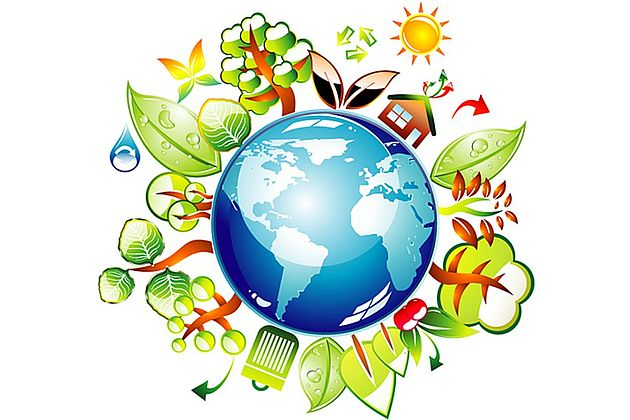 Экологический проект "Земля наш общий дом" ПРОЕКТ«Земля – наш общий дом»Участники проекта: воспитатели первой младшей группы МДОБУ «Сертоловский ДСКВ №2» структурное подразделение Е.А. Жеревчук, Е.И. Есьманович, дети первой младшей группы, родители воспитанников.Тип проекта: информационный, творческий.Срок реализации: краткосрочный. (01.04-16.04)Цель: Формирование начал экологической культуры, воспитание у них бережного отношения к природе, формирование чувства сопричастности ко всему живому на Земле. Познакомить детей со свойствами воды, воздуха.  Задачи: Познакомить с разнообразием растительного и животного мира, с его значимостью для всего живого на планете;Вовлекать в природоохранительную деятельность;Формировать навыки исследовательской деятельности;Развивать умения и навыки использования бросового материала.Развивать умения и навыки экологически безопасного для природы поведения;Развивать воображение, мышление;Развивать умение передавать свои чувства от общения с природой в рисунках, поделках;Развивать музыкальный слух.Воспитывать самостоятельность, трудолюбие, наблюдательность и любознательность ко всему живому;Воспитывать бережное отношение к миру природы и окружающему миру в целом.Предполагаемый результат: У детей сформируется чувство сопереживания, возникнут добрые чувства к природе, углубятся знания о необходимости сохранности и преумножения богатства родной планеты Земля.Актуальность проекта: Планета Земля - наш общий дом. Человек и природа - одно целое, неделимое. Человек не может без природы, в ней есть все необходимое для жизни. Поэтому каждый человек, который живет на Земле, должен заботливо и бережно относится к своему дому, сохраняя и оберегая его ценности и богатства. Этому надо приучать детей с раннего детства. Именно в дошкольном возрасте закладывается фундамент конкретных представлений о природе, формируются основы экологического сознания.Этапы проекта:ПодготовительныйПодбор методической, художественной и научно-популярной литературу, иллюстраций на экологическую тему, загадок, аудиозаписей;Подбор ИКТ: мультфильмы, иллюстрации, презентации;Оповещение родителей о предстоящем проекте;Подготовка памяток, рекомендаций, консультаций для родителей по теме проекта;Обеспечение условий для реализации проекта;Практический (основной)Познавательные беседы о красоте природы, явлениях природы, о многообразии животных и растений родного края, о сезонных изменениях в природе, о защите и охране природы;Знакомство детей с художественными произведениями детских писателей;Проведение Знакомство детей с подвижными, дидактическими играми;Рассматривание иллюстраций, плакатов, альбомов на тему: «Земля- наш общий дом!», «Берегите природу!»;Творческая деятельность:АппликацияРисованиеКоллективная работа «Пусть всегда будет солнце!» Акция «Украсим Землю цветами» (посадка рассады для клумб)Выставка совместного творчества «Мусорная фантазия»Паспорт проекта «Земля- наш общий дом!»Паспорт проекта «Земля- наш общий дом!»Паспорт проекта «Земля- наш общий дом!»Паспорт проекта «Земля- наш общий дом!»Паспорт проекта «Земля- наш общий дом!»Д/нСодержание деятельностиИнтеграция образовательных областейЗадачиУчастники деятельности01.04 (понедельник)1. Тематическое занятие: «Земля- наш общий дом» 2. Чтение х/лЯ. Драгунский «Земля»3. Прослушивание П.И.Чайковский «Времена года»Коммуникация, здоровье, социализация, музыка,художественное творчество.Формировать представления о том, что планета Земля - большой общий дом, Землю нужно беречь. Развивать познавательные способности детей. Способствовать развитию нравственных качеств характера. Воспитывать чувство восхищения родной планетой, чувство принадлежности к сообществу землян. Развивать творческие способности в художественной, музыкальной деятельности.ДетиВоспитатели01.04 (понедельник)1. Тематическое занятие: «Земля- наш общий дом» 2. Чтение х/лЯ. Драгунский «Земля»3. Прослушивание П.И.Чайковский «Времена года»Коммуникация, здоровье, социализация, музыка,художественное творчество.Формировать представления о том, что планета Земля - большой общий дом, Землю нужно беречь. Развивать познавательные способности детей. Способствовать развитию нравственных качеств характера. Воспитывать чувство восхищения родной планетой, чувство принадлежности к сообществу землян. Развивать творческие способности в художественной, музыкальной деятельности.02.04(вторник)1.Стихотворение «Если я сорву цветок» Тим СобакинБеседа с детьми о бережном отношении к природе.2.Аппликация  «Подснежник»Беседа о первых весенних цветах: «Сохраним цветы – первоцветы»1.Речевое развитие.2.Художественное творчество.1.Вызвать интерес к окружающей природе и воспитывать бережное отношение к ней2. Дать детям правильное представление о характерных особенностях весны - о подснежниках. Продолжать учить пользоваться кисточкой и клеем, аккуратно наклеивать изображение на заданную плоскость листа;Воспитывать умение понимать и выполнять учебную задачу.ДетиВоспитатели03.04(среда)Тематическое занятие: «Лес – наше богатство»Беседа о правилах поведения в лесуПознавательно – исследовательская деятельность (формирование элементарных математических представлений)Ознакомление с видами и строением деревьев. Формирование бережного отношения к деревьям. Знакомство детей с правилами поведения в лесу.ДетиВоспитатели04.04(четверг)Рисование на тему: «Весна пришла - верба зацвела»Беседа об изменениях, происходящих с деревьями в весенний период.Художественное творчество.1.Развивать сюжетно-игровойзамысел, наблюдательностьЗакрепить представления о деревьях: есть ствол, ветки и почки. Показать особенности лиственных и хвойных деревьев. Рассмотреть почки на ветках, объяснить, что скоро из них вырастут листочки.2.Развить зрительноевнимание и восприятие,творческое воображение,координацию движений пальцев рук.ДетиВоспитатели05.04(пятница)Конструирование из кубиков «Загородка для садика»Физкультминутка «Выросли деревья в поле»Конструктивно-модельная деятельность.Физическое развитиеУчить огораживать большое пространство.Закреплять умение рассказывать, как будут строить. Поощрять стремление конструировать по своему замыслу и представлению.ДетиВоспитатели08.04(понедельник)1 Беседы- наблюдения «Кому нужна вода»2 Экспериментирование: Какая вода?3. Опыт, экспериментирование«Вода волшебница.»  Коммуникация, здоровье, социализация, художественное творчество.ДетиВоспитатели09.04(вторник)Чтение х/лФ. Тютчев. «Весенние воды»Ф. Тютчев «Весенняя гроза»Рисование нетрадиционной техникой «Море» с использованием пены для бритья.Коммуникация, здоровье, социализация, художественное творчество.Учить замечать красоту, чудеса природы, восхищаться ею на примере художественных произведений.ДетиВоспитатели10.04(среда) Чтение х/л Т.А.Шарыгина «Родник»Д/и «Кто живет в воде?» Разучивание песни «Пусть всегда будет солнце!»Коммуникация, здоровье, социализацияФормировать навык коллективной работы. Вызвать эмоциональную отзывчивость при прослушивании песни «Пусть всегда будет солнце»ДетиВоспитатели11.04(четверг)Экспериментирование на тему «Воздух»-Что в пакете?Игра с соломинкой.Игра с воздушным шариком и соломинкой.Аппликации «Лоскутное одеяло» из красивых фантиковКоммуникация, здоровье, социализацияПознакомить детей с тем, что внутри человека есть воздух, обнаружить его.ДетиВоспитатели12.04(пятница)Беседа на тему: «Хорошо там, где не мусорят!» Выставка совместного творчества «Мусорная фантазия»Коммуникация, здоровье, социализация, художественное творчество.Способствовать сплочению коллектива детей и родителей. Повысить уровень экологической культуры у детей и родителей.ДетиВоспитатели15.04(понедельник)Рассматривание альбомов «Животные разных стран», «Атлас земли», плакатов «Берегите природу!»Коммуникация, здоровье, социализация, художественное творчество.Закрепить у детей представления о разнообразии животного и растительного мира Земли. Воспитывать бережное отношение к природе.16.04(вторник)Беседа «В мире редких растений. Знакомство с красной книгой»Чтение х/лИ. Токмакова «Деревья в стихах».В. Степанов «Птицы в стихах»Акция «Очистим детский сад от мусора»Социализация, коммуникация, здоровье, безопасность.богащать детей знаниями о природе, её многообразии, целостности живого организма, его потребностях, отличительных особенностях, чертах приспособления к окружающей среде, образе жизни.